杭州汽车高级技工学校增材制造实训室采购项目招标文件采购方式：公开招标项目编号：ZJZN-21113目    录第一部分 公开招标公告	3第二部分 编制和提交采购响应文件须知	7前 附 表	7一、总 则	11二、招标文件	12三、投标文件的编制	14四、投标文件的递交	17五、开 标	18六、评 标	19七、定 标	24八、合同签订及其他	25第三部分 项目技术规范和服务要求	27第四部分 采购合同的一般和特殊条款	36第五部分 应提交的有关格式范例	40一、投标人提交投标文件须知：	40二、投标文件编制格式及规范要求：	40第一部分 杭州汽车高级技工学校增材制造实训室采购项目公开招标公告为支持和促进中小企业发展，杭州市财政局出台了政府采购信用融资政策，供应商可凭中标合同申请贷款，利率一般在基准利率左右（不同银行略有差异）。具体可登录http://220.191.208.230/login.do 办理业务。项目概况杭州汽车高级技工学校增材制造实训室采购项目招标项目的潜在投标人应在浙江政府采购网（http://zfcg.czt.zj.gov.cn）获取招标文件，并于2021年06月24日14点00分（北京时间）前递交投标文件。一、项目基本情况项目编号：ZJZN-21113项目名称：杭州汽车高级技工学校增材制造实训室采购项目预算金额：人民币88.34万元最高限价：人民币88.34万元采购需求：杭州汽车高级技工学校增材制造实训室采购项目具体详见采购文件。合同履行期限：合同签订后15天，包括所有设备的供货、运输装卸、安装调试直至通过验收为止。本项目不接受联合体投标。二、申请人的资格要求：1.满足《中华人民共和国政府采购法》第二十二条规定；2.落实政府采购政策需满足的资格要求：无3.本项目的特定资格要求：无三、获取招标文件时间：公告发布之日至投标截止时间（北京时间，法定节假日除外）地点：浙江政府采购网（http://zfcg.czt.zj.gov.cn）方式：本项目实行网上报名，不接受现场报名。供应商登录浙江政府采购网进行报名。《供应商网上报名操作指南》位置：“首页-办事指南-投标报价-网上报名”（http://zfcg.czt.zj.gov.cn/quote/2017-05-25/6708.html）或点击本公告下方：“潜在供应商-获取采购文件”售价：免费四、提交投标文件截止时间、开标时间和地点2021年 06月 24日14点00分（北京时间）地点：供应商应当在提交投标文件截止时间前完成电子投标文件的传输递交，提交投标文件截止时间后传输递交的投标文件，将被拒收。供应商应当在提交投标文件截止时间前将以介质存储的数据电文形式的备份投标文件密封送交到杭州市下城区环城北路141号永通信息广场西10楼1002室，收件人：刘宋斌、联系电话：0571-88821402，逾期送达或未密封将被拒收。五、公告期限自本公告发布之日起5个工作日。六、其他补充事宜1、本项目实行电子投标，应按照本项目招标文件和政采云平台的要求编制、加密并递交投标文件。供应商在使用系统进行投标的过程中遇到涉及平台使用的任何问题，可致电政采云平台技术支持热线咨询，联系方式：400-881-7190。2、投标人应在开标前完成CA数字证书办理。（办理流程详见http://zfcg.czt.zj.gov.cn/bidClientTemplate/2019-05-27/12945.html）。3、投标人通过政采云平台电子投标工具制作投标文件，电子投标工具请供应商自行前往浙江政府采购网下载并安装，（下载网址：http://zfcg.czt.zj.gov.cn/bidClientTemplate/2019-09-24/12975.html），电子投标具体流程详见政采云服务中心-帮助文档-项目采购委托采购-操作流程（https://service.zcygov.cn/#/knowledges/9W1BtGwBFdiHxlNduoxZ/KeoB1G0BkjoVoiMybA8V）。4、采购文件获取截止时间之后潜在供应商仍然可以获取采购文件，但该供应商如对采购文件有疑问应按采购文件规定的时间前提出，逾期提出的，采购组织机构可以不予受理、答复。5、供应商认为采购文件、采购过程和中标、成交结果使自己的权益受到损害的，可以在知道或者应知其权益受到损害之日起七个工作日内以书面形式向采购人、采购代理机构提出质疑。（1）对可以质疑的采购文件提出质疑的，为收到采购文件之日或者采购文件公告期限届满之日；（2）对采购过程提出质疑的，为各采购程序环节结束之日；（3）对中标或者成交结果提出质疑的，为中标或者成交结果公告期限届满之日。采购人、采购代理机构应当在3个工作日内对供应上依法提出询问作出答复。供应商提出的询问或者质疑超出采购人对采购代理机构委托代理范围的，采购代理机构应当告知供应商向采购人提出。政府采购评审专家应当配合采购人或采购代理机构答复供应商询问和质疑。供应商对采购机构的质疑答复不满意或者采购机构未在规定时间内作出答复的，可以在答复期满后十五个工作日内向同级政府采购监督管理部门投诉。6、质疑受理地点：浙江中诺招标代理有限公司 地址：杭州市下城区环城北路141号永通信息广场西写字楼10楼 李倩 电话：0571-88821402-8027、本项目落实的政府采购政策：（1）政府采购促进中小企业发展、（2）政府采购支持监狱企业发展、（3）促进残疾人就业政府采购政策、（4）政府采购鼓励节能、环保产品七、对本次招标提出询问，请按以下方式联系。1、采购单位：杭州汽车高级技工学校地址: 杭州市莫干山路558号联系人：辛老师联系电话：0571-88871848  采购人质疑受理：贾老师联系电话：0571-88190933传真：0571-881909332、采购代理机构：浙江中诺招标代理有限公司地址：杭州市下城区环城北路141号永通信息广场西写字楼10楼联系人：吴知静联系电话：0571-88821402-808传真：0571-88821134-820项目质疑受理联系人：李倩联系电话：0571-88821402-823Email：info@zngpa.cn3、同级政府采购监督管理部门：杭州市财政局政府采购监管处地址：杭州市中河中路152号杭州市财税大楼联系人：吕先生监督投诉电话：0571-87715261若对项目采购电子交易系统操作有疑问，可登录政采云（https://www.zcygov.cn/），点击右侧咨询小采，获取采小蜜智能服务管家帮助，或拨打政采云服务热线400-881-7190获取热线服务帮助。
CA问题联系电话（人工）：汇信CA 400-888-4636；天谷CA 400-087-8198。杭州汽车高级技工学校   浙江中诺招标代理有限公司                                       二○二一年四月编制和提交采购响应文件须知前 附 表一、总 则1. 项目说明1.1项目说明见投标须知前附表(以下称“前附表”)第1项所述。1.2杭州汽车高级技工学校为本项目的采购人(合同中的甲方)，浙江中诺招标代理有限公司为采购代理机构，杭州市财政局为政府采购监督管理部门，自愿参加本次项目投标的法人、其他组织为投标人，经评审产生并经批准的投标人为中标人，签订合同后的中标人为供应商(合同中的乙方)。1.3潜在投标人领取招标文件后，必须按照国家《保密法》以及保密工作的相关规定，对招标文件内容应承担保密义务，维护采购人的权益，发生窃、泄密事件潜在投标人应承担相应的法律责任。1.4投标人一旦参与本次招标活动，即被视为接受了本招标文件的所有内容，如有任何异议，均已在答疑截止时间前提出。1.5投标人须对所投方案、技术、服务等拥有合法的占有和处置权，并对涉及项目的所有内容可能侵权行为指控负责，保证不伤害采购人的利益。在法律范围内，如果出现文字、图片、商标和技术等侵权行为而造成的纠纷和产生的一切费用，采购人概不负责，由此给采购人造成损失的，供应商应承担相应后果，并负责赔偿。供应商为执行本项目合同而提供的技术资料等归采购人所有。2. 采购方式公开招标。3. 定义3.1  合格的投标人应具备的资格要求，见招标文件第一部分“招标公告”第3条。3.2  货物系指中标人按合同要求，向采购人提供的货物、配件、备品、手册、安装光盘及其它技术资料和材料。3.3  培训系指中标人按合同要求，向采购人提供操作使用培训、系统管理培训和其他相关培训等。3.4 服务系指合同规定中标人须承担的运输、装卸、仓储、安装、调试、验收、技术支持和交付使用后质保期内应履行的售后服务等义务。4. 招标代理费用本项目的采购代理费由中标人支付。以中标（成交）金额为计费基准，按《计价格［2002］1980号》及《发改办价格［2003］857号》规定的货物类收费标准下浮20%计取，按差额定率累进制计算，不足肆仟按肆仟计算。无论投标结果如何，投标人自行承担涉及本次投标的一切费用。二、招标文件5. 招标文件的构成5.1  招标文件包括下列文件及附件第一部分  招标公告第二部分  编制和提交采购响应文件须知第三部分  项目技术规范和服务要求第四部分  采购合同的一般和特殊条款第五部分  应提交的有关格式范例5.2  投标人应认真审阅招标文件中所有的内容，包括编制和提交采购响应文件须知、项目技术规范和服务要求、采购合同的一般和特殊条款、应提交的有关格式范例等。如果投标人编制的投标文件没有从实质上响应招标文件的要求，其投标文件将被采购代理机构拒绝。6. 招标文件的解释6.1已获取招标文件的潜在投标人，若有问题需要澄清，应于法定截止期限前，以书面形式送达采购代理机构（浙江中诺招标代理有限公司，地址：杭州市下城区环城北路141号永通信息广场西写字楼10楼)，采购单位与采购代理机构研究后，将以书面解答形式通知所有招标文件收受人。6.2  招标文件领取截止时间之后获取招标文件的潜在供应商，如对招标文件有异议，采购单位和采购代理机构将不予受理和答复。6.3  不论采购代理机构向投标人发送的资料文件，还是投标人提出的问题，均采用书面形式，任何口头提问及答复一律无效。7. 招标文件的修改7.1 在投标截止期前，由于各种原因，不论是自己主动提出还是答复投标人的澄清要求，采购人可能会对已发出的招标文件进行必要澄清或者修改的，应当在招标文件要求提交投标文件截止时间十五日前，在财政部门指定的政府采购信息发布媒体上发布更正公告，并以书面形式通知所有招标文件收受人。该澄清或者修改的内容为招标文件的组成部分。7.2 招标文件的修改将以书面形式，包括邮寄、传真和电传，通知所有购买招标文件的投标人，并对其具有约束力并同时在财政部门指定的政府采购信息发布媒体上发布更正公告。投标人在收到上述通知后，应在24小时内向采购代理机构回函确认。7.3 采购代理机构可以视采购具体情况，延长投标截止时间和开标时间，但至少应当在招标文件要求提交投标文件的截止时间三日前，将变更时间书面通知所有招标文件收受人，并在财政部门指定的政府采购信息发布媒体上发布变更公告。7.4招标文件澄清、答复、修改、补充的内容为招标文件的组成部分。当招标文件与招标文件的答复、澄清、修改、补充通知就同一内容的表述不一致时，以最后发出的书面文件为准。7.5招标文件的澄清、答复、修改或补充都应该通过本代理机构以法定形式发布，除此以外的发布不属于招标文件的组成部分。7.6在招标文件发售截止后，经采购人同意购买招标文件的投标人不得对招标文件及其补充文件提出答疑或质疑。8. 投标报价8.1  标的物杭州汽车高级技工学校增材制造实训室采购项目，详见第三部分——项目技术规范和服务要求。8.2  报价投标人的报价应含拟投标产品的备品、备件和专用工具费用、税金、包装及运输、保险、验收及交付使用后售后服务等工作所发生的费用及投标人认为完成本招标文件规定内容所需发生的其它费用，凡未列入的，将被视为均已包含在投标总报价中。只允许有一个报价，任何有选择的报价将不予接受。《投标(开标)一览表》是报价的唯一载体。8.3  其它费用处理招标文件未列明，而投标人认为必需的费用也需列入报价。8.4投标货币投标文件中价格全部采用人民币报价。报价应是唯一的，采购代理机构将不接受有选择的报价。三、投标文件的编制9. 投标文件的语言投标文件及投标人与采购有关的来往通知、函件和文件均应使用中文。10. 投标文件的组成本项目投标文件应当包括以下主要内容：资格文件[证明其符合《中华人民共和国政府采购法》规定的供应商基本条件和采购项目对供应商的特定条件（如果项目要求）的有关资格证明文件]，商务报价文件[投标响应函和投标（开标）一览表、投标报价明细清单]，技术文件（针对本项目的技术和服务响应方案，招标文件要求提供的其他资料），商务文件（证明其为合格供应商和所提供的为合格产品的有关资格证明文件，招标文件要求提供的其他资料）组成。10.1 投标人的资格文件至少应包括以下内容（均需加盖公章）（1）营业执照(或事业法人登记证或其他工商等登记证明材料)复印件（投标人为自然人的，提供自然人的身份证明）、税务登记证(或其它依法缴纳税收的相关材料)复印件、社保登记证（或其它依法缴纳社会保障资金的相关材料）复印件；实施“多证合一、一照一码”登记制度改革的，只需提供改革后取得的营业执照复印件；金融、保险、通讯等特定行业的全国性企业所设立的区域性分支机构，以及个体工商户、个人独资企业、合伙企业，如果已经依法办理了工商、税务和社保登记手续，并且获得总公司（总机构）授权或能够提供房产权证或其他有效财产证明材料（在投标文件中提供相关材料），证明其具备实际承担责任的能力和法定的缔结合同能力，可以独立参加政府采购活动，由单位负责人签署相关文件材料；（2）上一年度资产负债表等财务报表资料文件 (或其它财务状况报告，新成立的公司，必须提供情况说明)；（3）具有履行合同所必需的设备和专业技术能力的承诺函；（4）有依法缴纳税收和社会保障资金的良好记录的证明材料；（5）参加政府采购活动前三年内，在经营活动中没有重大违法记录的声明；（6）具有良好商业信誉的特别声明； （7）符合特定资格条件（如果项目要求）的有关证明材料（复印件）；附法定代表人授权书（如法定代表人直接参加投标并对相应文件签字的，只需提供其身份证复印件正反面；如以联合体形式参加政府采购活动的，按招标文件有关格式范例提供联合体投标授权书）。10.1 投标人的商务报价文件至少应包括以下内容（均需加盖公章）：（1）投标响应函；（2）投标(开标)一览表；（3）投标报价明细清单。10.2  投标人技术文件应至少包括：针对本项目的技术和服务响应方案，招标文件要求提供的其他资料等（均需加盖公章）。（1）投标人应提供针对项目的完整技术解决方案：1）针对项目的完整技术解决方案和实施方案；符合采购项目建设对当前和未来发展的要求；以及对功能设计和实施计划的建议；2）杭州汽车高级技工学校增材制造实训室采购项目详细列明配件的所有技术指标；（2）投标人在投标文件中，应对技术规范和服务要求中所提出各项要求进行逐条逐项的答复、说明和解释。首先对实现或满足程度明确作出“满足”、“不满足”、“部分满足”等应答，然后作出具体、详细的说明。回答“满足”应说明如何满足，回答“部分满足”要明确哪部分满足和哪部分不满足。同时明确满足的程度。若采用“详见”、“参见”方式说明的，应指明所指文档（应是投标文件的组成部分）的具体章节及页码。任何含糊不清的表示对评标结果的影响将是投标人的责任；（3）针对本项目的详细实施计划，包括货物采购、安装调试、培训等内容。（4）货物验收之前、验收之后的维护方案；针对本项目的货物运行维护方案，包括本地（杭州）售后服务机构及人员情况等。投标人应以书面形式完整准确地表述售后服务承诺（范围、标准及期限等）、投标人可能增加的服务承诺等。并明示服务承诺可能涉及的前提设定和费用，否则将被认为是无条件和免费的。承诺货物升级、故障排除、性能调优、技术咨询等售后技术支持服务情况。质保期内，除人为因素损坏外，全部免费退还。（5）优惠条件及特殊承诺；（6）验收方案（须提请采购人确认）；（7）技术偏离说明表；（8）关于对招标文件中有关条款的拒绝声明（如果有）；（9）投标人认为需要的其他技术文件或说明。10.3  投标人的商务文件至少应包括：证明其为合格供应商的有关资格证明文件，招标文件要求提供的其他资料等（均需加盖公章）。（1）法人授权委托书，法定代表人及授权委托人的身份证（复印件）；（2）声明书；（3）营业执照(或事业法人登记证或其他工商等登记证明材料)复印件（投标人为自然人的，提供自然人的身份证明）、税务登记证(或其它依法缴纳税收的相关材料)复印件、社保登记证（或其它依法缴纳社会保障资金的相关材料）复印件；实施“多证合一、一照一码”登记制度改革的，只需提供改革后取得的营业执照复印件；金融、保险、通讯等特定行业的全国性企业所设立的区域性分支机构，以及个体工商户、个人独资企业、合伙企业，如果已经依法办理了工商、税务和社保登记手续，并且获得总公司（总机构）授权或能够提供房产权证或其他有效财产证明材料（在投标文件中提供相关材料），证明其具备实际承担责任的能力和法定的缔结合同能力，可以独立参加政府采购活动，由单位负责人签署相关文件材料；（4）耗材配件的厂家授权或原厂证明；（5）业绩证明，近三年以来投标人承担类似项目情况，（成功案例需提供合同复印件或采购单位出具的验收报告并加盖公章，（以签订时间为准，采购代理机构在项目评审直至合同签订、履约期间，有权要求投标人出具投标文件中的主要业绩证明原件：如合同或用户验收报告等，予以确认其的真实性和有效性，如出现与事实不符等情况，将根据有关规定以“提供虚假材料谋取中标”予以处罚），是否有良好的工作业绩和履约记录等情况；如投标人提供的合同复印件等实施项目证明材料与投标主体无关或违规转包分包的，评标委员会将进行扣分直至认定投标无效；(6)廉政承诺书；(7)关于对招标文件中有关条款的拒绝声明(如果有)；(8)投标人认为需要的其他商务文件或说明。11.投标人的投标文件必须按照招标文件要求制作，同时可以制作以介质存储的数据电文形式的备份投标文件。投标人的备份投标文件必须由政采云客户端生成，内容与电子投标文件完全一致。12. 投标有效期12.1  投标文件合格投递后，自投标截止日期起，至前附表第3项所列的日期内有效。12.2  在原定投标有效期之前，如果出现特殊情况，采购代理机构可以以书面形式通知投标人延长投标有效期。13. 投标保证本项目不设保证金。14. 投标文件的编制和签署14.1  投标文件分为资格文件、商务报价文件、技术文件、商务文件四部分，并将四部分分别制作。不同标项的投标文件应分开制作。14.2  全套投标文件应无涂改和行间插字，除非这些删改是根据采购代理机构要求进行，或者是投标人造成的必须修改的错误。所修改处应由法定代表人或授权委托人签字予以确认。14.3  电子投标文件中所须加盖公章部分均采用CA签章，并根据“政采云供应商项目采购-电子招投标操作指南”及本招标文件规定的格式和顺序编制电子投标文件并进行关联定位。四、投标文件的递交15. 投标文件的密封与标志15.1  电子投标文件的提交应按政采云平台要求完成，无需密封与标志。备份投标文件须以标项为单位整体密封包装后提交。未按要求密封包装的备份投标文件，将被当场拒绝。15.2  包装封面物的正面应写明项目名称、投标人全称与地址、邮政编码，封口处要密封并加盖投标人公章(或授权委托人签章)。不论投标人中标与否，投标文件均不退回。15.3  备份投标文件递交至前附表第7项所述的单位和地址。16. 投标截止期16.1  投标人应按前附表规定的时间、地点、方式将投标文件递交给采购代理机构，采购代理机构将拒绝接受逾期送达的投标文件。16.2  采购代理机构可以按本须知第8条规定以补充通知的方式，酌情延长递交投标文件的截止日期。在上述情况下，采购代理机构与投标人以前在投标截止期方面的全部权利、责任和义务，将适用于延长至新的投标截止期。17. 投标文件的修改17.1  投标人递交投标文件以后，在规定的投标截止时间之前，可以书面形式对投标文件进行补充、修改，修改文件须在政采云平台完成，在投标截止时间以后，不能修改、补充投标文件。17.2  在投标截止日期与招标文件中规定的有效期终止日之间的这段时间内，投标人不能撤回投标文件。五、开 标18. 开标18.1 采购代理机构将按照采购公告规定的时间、地点组织开标，开标采取先解密/开启资格、商务和技术文件，商务技术评审后开启报价文件的顺序进行。具体按以下程序进行。18.1.1 采购代理机构接收投标文件并登记，各投标人法定代表人或其授权代表对投标文件的递交记录情况进行确认。不符合招标文件编制、密封、递交要求的投标文件将被拒绝。18.1.2 投标截止时间后，投标人登录政采云平台，用“项目采购-开标评标”功能对电子投标文件进行在线解密。在线解密电子投标文件时间为开标时间起半个小时内。若投标人在规定时间内无法解密或解密失败，采购代理机构将开启投标人递交的以介质存储的数据电文形式的备份投标文件，上传至政采云平台项目采购模块，以完成开标，电子投标文件自动失效。18.1.3开标时，将准时要求投标人开始在线解密已提交的电子投标文件，其中的报价文件暂不开标，并将解密后的商务和技术文件由采购代理机构推送至评审环节，各投标人法定代表人或其授权代表等候开标报价文件。18.1.6商务和技术评审结束后，采购代理机构宣布商务和技术评审无效投标人名单及理由，无效投标人可收回未拆封的文件并签字确认；公布经商务和技术评审符合采购需求的投标人名单及其商务和技术得分之和。18.1.7采购代理机构通知解密/拆封投标人报价文件，公布《投标（开标）一览表》有关内容，同时当场制作开标记录表，由各投标人法定代表人或其授权代表在开标记录表上确认（不予确认的应说明理由，否则视为无异议）。唱标结束后，采购代理机构将报价文件及开标记录表推送至评审地点，由评标委员会对报价的合理性、准确性、有效性等进行审查核实。18.1.8评审结束后，采购代理机构公布中标候选人名单，及采购人最终确定中标人名单的时间和公告方式等。19. 投标文件鉴定19.1开标时，采购代理机构将对投标文件进行初步审查，检查投标书内容是否完整、编排是否有序、文件签署是否规范以及投标人资格是否符合要求等。如投标文件被确认为无效，采购代理机构将及时通知该投标人。19.2在评标前，采购代理机构将根据投标人资格文件组织对每份投标文件是否实质上响应了招标文件的要求并对投标人的资格进行审核。实质上响应是指投标文件与招标文件要求的全部条款、投标人资格和条件相符，无显著差异或保留。评标委员会只根据投标文件本身的内容来判定投标文件的响应性，而不寻求外部的证据。19.3对于投标文件中不构成实质性偏差的、细微的不正规、不一致或不规范，采购代理机构及评标委员会可以接受，但这种接受不能影响评标时投标人之间的相对排序。19.4如果投标文件实质上不响应招标文件的要求，采购代理机构及评标委员会将予以拒绝，并且不允许通过修正或撤消不符合要求的差异或保留，使之成为具有响应性的投标。19.5 经开标后递交至评标委员会的投标文件，仍需接受相关符合性的检查，并有可能在评标过程中被判断为无效。六、评 标20. 评标组织采购代理机构依法组建由5人（含）以上奇数的人员组成的评标委员会，负责对投标文件进行审查、质询、评审和比较等。评标委员会由采购人代表和政府采购咨询专家组成，其中政府采购咨询专家人数不少于成员总数的三分之二。21. 评标原则21.1  竞争优选；21.2  坚持公开、公平、公正、科学合理的原则；21.3  价格合理，方案、产品先进可行；21.4  反对不正当竞争。22.投标文件审查22.1投标文件资格性审查：本项目采用资格后审。根据《政府采购货物和服务招标投标管理办法》（财政部令第87号）规定，本项目资格审查工作由采购代理机构现场组建资格审查小组进行审查。资格后审不合格的投标人，采购代理机构将告知其未通过的原因，其投标作无效标处理。22.2投标文件符合性审查：评标委员会依据招标文件的规定，从投标文件的有效性、完整性和对招标文件的响应程度进行审查，以确定是否对招标文件的实质性要求作出响应。22.3修正原则评标委员会对投标文件的商务报价文件进行审核，对发现计算、书写等错误的，按以下原则进行修正：22.3.1大写金额与小写金额不一致的，以大写金额为准；22.3.2总价金额与按单价汇总金额不一致的，以单价金额计算结果为准；22.3.3单价金额小数点有明显错位的，应以总价为准，并修改单价；22.3.4以修正后的总价作为投标报价。23．评标办法本项目采用综合评分法，评标委员会将对各投标人的投标报价、技术和服务方案、投标人的资质和业绩情况等方面进行综合评审，对实质上响应招标文件的投标人，由各评委独立记名打分。经统计，得出各投标人的最终评审分,按最终评审分由高到低顺序排列。得分相同的，按投标报价由低到高顺序排列。得分且投标报价相同的，按技术指标优劣顺序排列，并形成评标意见。各投标人的技术和服务方案、投标人的资质和业绩情况（评标委员会独立打分）得分为：各成员评分的算术平均值。各投标人的投标价格得分按投标价格评分公式由招标代理机构计算，评标委员会审核。根据上述评标原则，分值安排如下：▲ 投标价格（A=30分）：报价的合理性：分析总报价及各个分项报价是否合理，报价范围是否完整，有否重大错漏项，评标委员会认为投标报价出现异常时，有权要求投标人在评标期间对投标报价的详细组成或投标材料设备的供应渠道等事项作出解释和澄清，并确认其投标报价是否有效。报价分采用低价优先法计算，即满足招标文件要求且投标价格最低的投标报价为评标基准价，得满分30分，其他投标人的价格分按照下列公式计算：价格分=（评标基准价/投标报价）×30%×100其中投标报价为经评标委员会评审后的价格。根据《政府采购促进中小企业发展管理办法》（财库[2020]46号）、《财政部 司法部关于政府采购支持监狱企业发展有关问题的通知》（财库[2014]68号）及《关于促进残疾人就业政府采购政策的通知》（财库[2017]141号）规定要求，评标委员会对提供有效认定材料的小微企业、监狱企业及符合条件的残疾人福利性单位给予10%的价格扣除后，计算各投标人价格分，其中：a.中小企业划分标准根据《政府采购促进中小企业发展管理办法》（财库[2020]46号）文件确定，参加政府采购活动的中小企业应当根据划分标准如实填写财库[2020]46号文件附件格式的《中小企业声明函》供评标委员会认定；b.监狱企业参加政府采购活动时，应当提供由省级以上监狱管理局、戒毒管理局（含新疆生产建设兵团）出具的属于监狱企业的证明文件供评标委员会认定。c.符合条件的残疾人福利性单位在参加政府采购活动时，应当提供财库[2017]141号文件附件格式的《残疾人福利性单位声明函》供评标委员会认定，并对声明的真实性负责。技术部分（B=64分）评标委员会对各投标人的技术充分审核、讨论及评议后，每人一份评分表，进行独自打分并签名。在统计得分时，如发现某一单项评分超过评分细则规定的分值范围，则该张评分表无效。投标人技术部分的得分为评标委员会各成员的有效评分的算术平均值。主要包含方案的先进性、科学性和完整性，方案与需求的吻合程度，提供的售后服务方案、维护人员和机构服务优劣程度以及承诺和优惠等方面的因素。评审要点为：（1）投标方案的科学性和完整性（6分）：●投标方案与需求的吻合程度，包括方案的科学性、先进性、可靠性、成熟性、合理性和扩展性；方案设计的功能实现以及方案配置的合理性等方面与项目对应需求的满足程度等（2分）；●投标产品质量检测证明能提供相关检测报告（2分）；●投标方案点对点应答是否详尽、明晰，是否满足招标文件要求；投标文件编制是否完整、格式规范、内容齐全、表述准确、条理清晰，内容无前后矛盾，符合招标文件要求（2分）。（2）投标产品的性能与需求的吻合程度（30分）：●投标产品的基本功能、技术指标与需求的吻合程度和偏差情况（包括所投标产品的品牌、规格型号、详细配置、主要技术参数等），是否能够满足标书要求；技术指标负偏离每一项扣减2分，减分直至减完基础分为止。★部分为关键参数要求，需逐条按要求提供佐证材料，如不提供佐证材料或属负偏离或缺漏项的，每一项扣减4分，直到扣完为止（24分）；●投标产品的选型上是否能够满足标书的基本要求，是否能满足本项目技术需求且性能与所明确品牌范围相当的产品，其配置和性能是否能满足本系统运行的需求，投标产品的基本功能、技术指标上是否体现一定先进性、可靠性、成熟性、易维护性、可扩展性等，在同类产品中是否具有优势。（3分）；●投标产品的兼容性、可靠性，结合投标产品的知名度、销售量、市场占有率、使用现况和用户反馈情况，功能是否达到采购人的实际需求。（3分）；（3）资源整合和利用的能力（2分）：投标方案是否提出合理可操作的各相关系统之间的衔接及整合方案，特别是对本项目的建设与现有系统以及其它各相关信息系统之间的衔接，以及投标设备与采购单位原有设备的有机结合、无缝连接和互联互通等方面考虑情况，是否有安全、稳定、成熟可行的方案和成功实施的经验。（4）组织实施方案（3分）：投标人组织实施方案的科学性、合理性、规范性和可操作性，包括系统集成、产品供货、验货、安装调试、试运行、测试、调优、系统管理培训、系统运行维护培训等内容，以及组织机构、工作时间进度表、工作程序和步骤、管理和协调方法、关键步骤的思路和要点等。（5）售后服务方案情况（8分）：投标人提供的售后维护机构和人员等情况，售后服务承诺的可行性、完整性以及服务承诺落实的保障措施等情况；是否具有较强的本地化服务能力，在本地是否拥有常驻服务和技术支持机构以及较强的专业技术队伍，能提供快速的售后服务响应（4分）；投标人提供的售后服务方案、维护人员和机构等情况，是否满足采购人的要求，质保期限的长短以及服务承诺的可行性、完整性以及服务承诺落实的保障措施，质保期内外的后续技术支持和维护能力情况等（4分）；（6）项目组人员素质情况（4分）：●是否具有完备的管理组织、项目实施规范和管理制度，是否有完善的质量管理体系，并能有效实施；拟投入本项目的管理与作业人员总数、作业设备、软件的综合水平情况、省课改教材编写技术支持、竞赛协办及支持等。（2分）；●拟担任本项目经理和技术负责人的专业素质、技术能力、经验、省市级裁判、中小学教师专业发展集中培训讲师等情况，项目组实施人员专业人员素质（包括专业认证工程师人员）、技术能力、专业分布、经验等情况，数量是否充足，配置是否合理，是否具有类似项目建设经验，项目组人员资质、工作履历、工程实践证明资料、劳动合同和参保证明等情况（参考履历表和相关资料、相关证书等）（2分）。（7）培训、测试、试运转、验收（4分）：●投标人提出的功能测试、试运转及验收方案的合理性、可行性情况等（2分）；●投标人提出培训计划、地点、组织、人员配备、软硬件资料等内容是否完整、科学合理，费用是否计入总报价（2分）。（8）质量保证措施和交货情况（5分）：●投标人按采购人要求有明确的建设质量目标，质量保证措施，并具有详细可行的实施内容等（2分）；●投标方案是否提出符合招标文件和采购单位要求，按期完成设备供货、试运行、验收等措施（3分）。（9）优惠和承诺（2分）：投标人提出的优惠条件和承诺情况，包括与其他软件、硬件产品供应商的合作和可实现程度等，对专家提出问题的回答情况是否全面、科学、合理。(二)投标人的资质和业绩情况（6分）：（1）投标人的资质、信誉、知名度等（2分）：投标人资质信誉好、知名度高、市场形象佳、用户反馈好、无违法违规记录的，得2分；上述各项中有欠缺的或者投标人存在未结纠纷（诉讼）的，每项扣1分，扣完该项得分为止；在政府采购活动中有不诚信记录的，本项不得分；三年内有重大违法记录的，取消投标资格。（2）投标人产品业绩（4分）：投标人类似项目的成功经验（4分）：2018年1月1日（以合同签订日期为准）以来投标类似案例，每提供一个合同得1分（开标时提供合同原件备查）合同复印件。（无合同不能算做有业绩处理，原件备查，招标代理机构在项目评审直至合同签订、履约期间，有权要求投标人出具投标文件中的主要业绩证明原件：如合同或用户验收报告等，予以确认其的真实性和有效性，如出现与事实不符等情况，将根据有关规定以“提供虚假材料谋取中标”予以处罚），是否有良好的工作业绩和履约记录等情况；如投标人提供的合同复印件等实施项目证明材料与投标主体无关或违规转包分包的，评标委员会将进行扣分直至认定投标无效。24. 评标内容的保密24.1  公开开标后，直到宣布中标单位止，凡属于审查、澄清、评价和比较投标的所有资料，都不应向投标人或与评标无关的其他人泄露。24.2  在投标文件的审查、澄清、评价和比较以及确定中标人过程中，投标人对采购代理机构和评标机构施加影响的任何行为，都将导致取消资格。25. 投标文件的澄清对投标文件中含义不明、表述不一致或有明显计算错误等内容，评标委员会将对投标人进行询标，并要求投标人作书面澄清；投标人的书面澄清，应由法定代表人或授权代表签字，作为投标文件的补充部分，但澄清的内容不得改变投标文件的实质性内容。26. 废标根据《中华人民共和国政府采购法》第三十六条之规定，在采购中，出现下列情形之一的，应予废标：(1)符合专业条件的供应商或者对招标文件作实质响应的供应商不足3家的；(2)出现影响采购公正的违法、违规行为的；(3)投标人的报价均超过了采购预算，采购单位不能支付的；(4)因重大变故，采购任务取消的。废标后，采购代理机构应当将废标理由通知所有投标人。27. 无效标投标文件有下列情况之一的，其投标文件作无效处理：（1）投标人未按政采云平台要求提交本项目电子投标文件的；（2）投标文件未按要求密封包装或者由于包装不妥，在送交途中严重破损或失散的投标文件；（3）开标时授权委托人与投标文件中授权委托书所载内容有异的；（4）投标文件组成漏项或未按规定的格式编制，内容不全或内容字迹模糊辨认不清的。（5）投标报价明显低于其他通过符合性审查投标人的报价，有可能影响产品质量或者不能诚信履约，且不能证明其报价合理性的；（6）投标人未按招标文件变更通知更改投标文件的；（7）《投标（开标）一览表》和《投标报价明细清单》填写不完整或字迹不能辨认的；（8）经评标委员会审核，投标人所投内容不符合实质性采购要求的；（9）投标人拒绝按招标文件第22.3条修正原则对投标文件进行修改的。（10）投标人提供虚假材料投标的；（11）经评标委员会审核，投标人的投标文件有类同或有串标嫌疑的；（12）参与本次招标活动前三年内，投标人在浙江省范围内政府采购领域中，在项目招标、投标和合同履约期间存在违法以及违反政府采购供应商行为规范且情节严重的。七、定 标28. 定标评标委员会将根据招标文件和有关规定，履行评标工作职责，以评标原则和评标办法为标准，全面衡量各投标人对招标文件的响应情况。对实质上响应招标文件的投标人，以打分的方法，排出推荐中标的投标人的先后顺序，并按顺序提出授标建议。评标结果报经批准，最终确定中标人。八、合同签订及其他29. 中标书29.1  确定中标人后，采购代理机构将在发布招标公告的网站上公布评标结果，并将预中标结果在指定媒体上公示同时，采购代理机构向中标供应商签发中标通知书。在采购代理机构发出中标通知书前，预中标供应商有违反有关法律法规和本项目要求行为的，则取消该投标人的预中标资格，并根据评标委员会推荐的中标候选人先后顺序，将下一顺序单位作为预中标公示单位，或由评标委员会提出重新组织采购等建议。29.2  投标人全部接受合同条件并签订合同后，中标通知书亦成为合同的组成部分。29.3  如中标人拒绝承担中标的项目，或提出采购代理机构不能接受的条件，致使合同无法签订，采购代理机构将取消其中标资格，并根据评标委员会推荐的中标候选人先后顺序，将下一顺序单位作为预中标公示单位，或由评标委员会提出重新组织采购等建议。29.4  在中标人签订合同并生效后，中标人即为供应商，采购代理机构及时将未中标的结果通知其他投标人。29.5  如签订合同并生效后，供应商无故拒绝或延期，除按照合同条款处罚外，列入不良行为记录一次，并给予通报。30. 合同的签订中标人按规定的日期、时间、地点，由法定代表人或授权委托人与采购人代表签订合同，经备案公示后生效。31. 款项结算方式31.1合同签订后15日内由甲方支付合同金额的30%作为预付款。31.2合同履行结束验收合格，甲方收到乙方出具符合要求的正规发票与相关验收材料后十个工作日内一次性付清合同的剩余款项。32. 售后服务考核将按照《政府采购货物和服务招标投标管理办法》(中华人民共和国财政部第87号令)和《杭州市政府采购供应商监督考核暂行办法》（杭财购[2008]910号），对供应商进行考核，采购人不定期对合同的履约情况进行检查，发现弄虚作假，偷工减料，以次充好，达不到国家、行业有关标准和技术文件规定的，一经查实，采购代理机构将视情况提请罚没履约保证金，终止合同，并给予网上通报，禁止其在一至三年内参与市本级政府采购活动，给采购人造成损失的，供应商须承担赔偿责任。33. 采购方式改变在符合资格的投标人不足规定数量或投标人提供的货物及其报价、售后服务承诺等不能满足采购人要求，以及招标过程中出现其他不正常情况时，经批准，采购代理机构将根据《政府采购货物和服务招标投标管理办法》(财政部第87号令)第四十三条之规定，重新选择合适的方式进行采购。34. 质疑与投诉根据《中华人民共和国政府采购法》和《财政部关于加强政府采购供应商投诉受理审查工作的通知》(财库〔2007〕1号)的规定，投标人对政府采购活动事项有疑问的，可以向采购单位和采购代理机构提出询问，采购单位和采购代理机构应当及时作出答复，但答复的内容不得涉及商业秘密。34.1  投标人认为招标文件、采购过程和中标、成交结果使自己的权益受到损害的，可以在知道或者应知其权益受到损害之日起七个工作日内，以书面形式向采购单位和采购代理机构提出质疑。34.2  采购单位和采购代理机构应当在收到投标人的书面质疑后七个工作日内作出答复，并以书面形式通知质疑投标人，但答复的内容不得涉及商业秘密。34.3  质疑投标人对采购单位和采购代理机构的答复不满意或者采购单位和采购代理机构未在规定的时间内作出答复的，可以在答复期满后十五个工作日内向同级政府采购监督管理部门提出投诉。35. 解释权凡涉及本次招标文件的解释权均属于浙江中诺招标代理有限公司。第三部分 项目技术规范和服务要求一、行业分类根据《关于印发中小企业划型标准规定的通知》（工信部联企业〔2011〕300号），本项目行业分类为（二）工业根据《2017国民经济行业分类注释》（网络版）（国统办设管字〔2018〕93号），本项目标的对应国民经济行业分类为C制造业——36汽车制造业——363改装汽车制造 供应商可根据工业和信息化部中小企业局《中小企业规模类型自测小程序《中小企业规模类型自测小程序》（http://sme.miit.gov.cn/baosong/appweb/orgScale.html）结合本项目标的对应行业分类和自身各项指标自测自身企业规模类型。如提供符合《政府采购促进中小企业发展管理办法》（财库〔2020〕46号）规定的小微企业货物、工程或者服务且有意向在本项目中获得价格扣除的投标人，应当提供该办法附件的《中小企业声明函》供评标委员会核实、认定。未提供《中小企业声明函》或经认定填写内容有误的投标人，不予价格扣除。二、采购清单及技术要求“▲”指标项（如有）为必须满足指标为关键参数，如果偏离予以无效标处理。具体参数要求：三、商务要求第四部分 采购合同的一般和特殊条款特别提示：以下为本项目的合同范本，仅供参考，不可照搬。合同条款的具体内容应严格按照招标文件、投标文件、招标结果及中标的承诺来拟订。采 购 合 同供方(乙方)：合同编号：标书编号： 需方(甲方)：杭州汽车高级技工学校             经费来源：签约地点、时间：杭州汽车高级技工学校(甲方)经过公开招标 ，确定贵公司为供货(乙方)单位，双方经协商达成以下条款：第一条：采购商品清单及合同价：               单位：人民币元以上合同总价包括运抵各使用单位的运费及安装费等。所有耗材不得高于市场价格，供货过程中发现有高于市场价的耗材，采购人有权按市场价格支付耗材货款，供货人自己承担多出的货款。第二条：质量保证乙方保证本合同中所供应的国产商品是202  年生产的，符合国家技术规格和质量标准的出厂原装合格产品；进口产品是荣获国家商检局颁布安全许可证的出厂原装合格产品。如发生所供商品与合同不符，甲方有权拒收或退货，由此产生的一切责任和后果由乙方承担。第三条：交货时间、地点1．双方在合同签订后，乙方应将商品安全运至甲方事先指定的地点，并负责安装、调试，然后交使用方验收，验收期为日。 2．在所供商品交付使用时，乙方必须向甲方提供产品说明书、质量保证书、保修卡等必须具备的相关资料和必备的附件。并免费提供现场技术培训。3．到货时间：                  到货。   交货地点：甲方指定详细地点          。第四条：售后服务1、合同商品从验收合格之日起，乙方提供的设备实行免费保修1 年。保修期满后，乙方仍提供维修服务，收取配件成本费。2、其它优惠条件：。第五条：验收乙方将所供商品运至交货地点拆箱并安装调试完毕后，由各使用单位当场负责验收。合同商品从验收合格之日起15日内，出现非使用方人为因素造成的无法排除的故障由乙方予以整机调换。第六条：质量保证金签订合同后3个工作日内，中标人须向采购单位交纳相当于合同总额5%的履约保证金。项目验收合格后履约保证金转为质保金，至质保期满后，售后服务良好，无质量和服务问题，原额（无息）归还。第七条：货款的支付合同签订后15日内由甲方支付合同金额的30%作为预付款；合同履行结束验收合格，甲方收到乙方出具符合要求的正规发票与相关验收材料后十个工作日内一次性付清合同的剩余款项。第八条：违约责任1．乙方逾期履行合同的，自逾期之日起，向甲方每日偿付合同总价款0.05 %（计 元）的违约金。2．甲方无正当理由逾期支付货款的，自逾期之日起，向乙方每日偿付合同总价款0.05%（计元）的违约金。3．如乙方在合同生效后30天内未履行合同规定内容，甲方有权没收乙方缴纳的3％的履约保证金。4．乙方在商品交付验收合格之日起半年内违反本合同有关质量保证及售后服务的，予以没收质量保证金，损失赔偿不足部分，按本合同第九条处理；在商品交付验收合格之日起半年后发生质量问题的，按本合同第九条处理。第九条：争议解决本合同为本部校区采购合同，在发生所供商品的质量、售后服务等问题时，各使用方有权直接向乙方索赔，签订必要的书面处理协议。如协商不成，可在合同签约地选择仲裁或诉讼途径解决。第十条：合同生效1．本合同经乙方和甲方法定代表人或其委托人签字并加盖双方公章后，乙方提交5％的质量保证金之日起生效。2．本合同一式陆份，乙方执壹份，甲方执肆份，代理机构壹份。3．与本合同有关的招标书、投标书与本合同同样具有法律效力。供方(乙方)（公章）：         需方(甲方)（公章）：杭州汽车高级技工学校法定代表人或授权委托人：     法定代表人或授权委托人：地址：                       地址：邮编：310012                 邮编：电话：0571-电话和手机        电话：0571-传真：0571-                  传真：0571-开户银行：                   开户银行：帐号：                       帐号：签约日期：20  年   月    日第五部分 应提交的有关格式范例一、投标人提交投标文件须知：1、投标人应严格按照以下顺序填写和提交下述规定的全部格式文件以及其他有关资料，混乱的编排导致投标文件被误读或评标委员会查找不到有效文件是投标人的风险。2、所附表格中要求回答的全部问题和/或信息都必须正面回答。3、本声明书的签字人应保证全部声明和问题的回答是真实的和准确的。4、评标委员会将应用投标人提交的资料作出自己的判断。5、投标人提交的材料将在一定期限内被保密保存，但不退还。6、全部文件应按投标人须知中规定的语言和份数提交。投标文件组成漏项或未按规定的格式编制或投标文件正、副本份数不足，内容不全或内容字迹模糊辨认不清的情况，将有可能被评标委员会认定为投标无效。二、投标文件编制格式及规范要求：资格文件[证明其符合《中华人民共和国政府采购法》规定的供应商基本条件和采购项目对供应商的特定条件（如果项目要求）的有关资格证明文件]、商务报价文件[投标响应函、投标（开标）一览表和相关的报价明细清单]、技术文件（技术和服务方案等）、商务文件（商务资格等）四部分，各投标人在编制投标文件时请按照以下格式进行。▲资格文件部分（1）有效的企业法人营业执照或事业单位法人证书………………………………（页码）（2）上一年度资产负债表等财务报表资料文件……………………………………（页码）（3）具有履行合同所必需的设备和专业技术能力的承诺函………………………（页码）（4）有依法缴纳税收和社会保障资金的良好记录的证明材料……………………（页码）（5）在经营活动中没有重大违法记录的声明………………………………………（页码）（6）具有良好商业信誉的特别声明…………………………………………………（页码）（7）符合特定资格条件（如果项目要求）的有关证明材料……………………（页码）一、营业执照或事业法人登记证证明材料二、法定代表人授权书杭州汽车高级技工学校、浙江中诺招标代理有限公司：兹委派我公司                先生/女士(其在本公司的职务是：                 ，联系电话：       手机：        传真：           )，代表我公司全权处理杭州汽车高级技工学校增材制造实训室采购项目【编号：ZJZN-21113】政府采购投标的一切事项，若中标则全权代表本公司签订相关合同，并负责处理合同履行等事宜。    本授权书有效期：自   年 月  日起至  年  月  日止。特此告知。                                                  投标人名称(公章)：                                                  法定代表人(签字或盖章)：签发日期：  年  月   日联合体投标授权书（适用联合体投标）兹委派    公司       先生/女士(其在该公司的职务是：                 ，联系电话：       手机：        传真：           )；      公司       先生/女士(其在该公司的职务是：                  ，联系电话：       手机：        传真：           )；……，代表本联合体全权处理杭州汽车高级技工学校增材制造实训室采购项目【编号：ZJZN-21113】政府采购投标的一切事项，若中标则全权代表本联合体签订相关合同，并负责处理合同履行等事宜。    本授权书有效期：自   年 月  日起至  年  月  日止。    特此告知。单位：            （公章）         单位：          （公章）法定代表人：（签字或盖章）         法定代表人：（签字或盖章）日期：    年   月   日             日期：    年   月   日……三、法定代表人及其授权代表的身份证法定代表人身份证件扫描件：授权代表身份证件扫描件：                 投标人名称(公章)：                  日期：  年  月四、上一年度资产负债表等财务报表资料文件五、具有履行合同所必需的设备和专业技术能力的承诺函杭州汽车高级技工学校、浙江中诺招标代理有限公司：我方郑重承诺，我方具有履行杭州汽车高级技工学校增材制造实训室采购项目【招标编号：ZJZN-21113】合同所必需的设备和专业技术能力。如中标，我方将保证合同顺利履行。 投标人名称(公章)：日期：  年  月   日六、有依法缴纳税收和社会保障资金的良好记录的证明材料七、参加政府采购活动前三年内，在经营活动中没有重大违法记录的声明杭州汽车高级技工学校、浙江中诺招标代理有限公司：我方声明投标截止时间前三年，在经营活动中没有重大违法记录。                                            投标人名称(公章)：                                           日期：  年  月   日八、具有良好商业信誉特别声明杭州汽车高级技工学校、浙江中诺招标代理有限公司：截至投标截止时间，我方具有良好的商业信誉，不存在下列情形（包括但不限于）。否则，我方将承担在资格审查时不被通过的后果。1、按照招标文件规定的信用信息查询渠道及截止时间，经查询列入失信被执行人名单、重大税收违法案件当事人名单、政府采购严重违法失信行为记录名单；2、截至投标截止时间，因违反《浙江省政府采购供应商注册及诚信管理暂行办法》而被列入‘黑名单’，在处罚有效期内。 投标人名称(公章)：                                           日期：  年  月   日九、特定资格条件要求的资质文件（由投标人根据招标公告合格的投标人应具备的特定资格要求编制；如果本项目没有设置特定资格条件，则不需要提供）附：法定代表人授权书（如法定代表人直接参加投标并对相应文件签字的，只需提供其身份证复印件正反面；如以联合体形式参加政府采购活动的，按招标文件有关格式范例提供联合体投标授权书）▲商务报价部分目录（1）投标响应函……………………………………………………（页码）（2）投标（开标）一览表…………………………………………（页码）（3）报价明细清单…………………………………………………（页码）一、投标响应函杭州汽车高级技工学校、浙江中诺招标代理有限公司：(投标人全称)授权(全权代表姓名)(职务、职称)为全权代表，参加贵方组织的杭州汽车高级技工学校增材制造实训室采购项目(招标编号：ZJZN-21113)招标的有关活动，并对此项目进行投标。为此：1、我方同意在投标人编制和提交采购响应文件须知规定的开标日期起遵守本投标书中的承诺且在投标有效期满之前均具有约束力。2、我方承诺已经具备《中华人民共和国政府采购法》中规定的参加政府采购活动的供应商应当具备的条件：(1)具有独立承担民事责任的能力；(2)遵守国家法律、行政法规，具有良好的信誉和商业道德；(3)具有履行合同的能力和良好的履行合同记录；(4)良好的资金、财务状况；(5)产品及生产所需装备符合中国政府规定的相应技术标准和环保标准；(6)没有违反政府采购法规、政策的记录；(7)没有发生重大经济纠纷和走私犯罪记录。3、提供编制和提交采购响应文件须知规定的全部投标文件，包括电子投标文件、以介质存储的数据电文形式的备份投标文件。具体内容为：(1)投标(开标)一览表及投标报价明细清单；(2)投标技术文件和商务文件；(3)编制和提交采购响应文件须知要求投标人提交的全部文件；(4)按招标文件要求提供和交付的货物和服务的投标报价详见投标(开标)一览表；(5)保证忠实地执行双方所签订的合同，并承担合同规定的责任和义务；(6)保证遵守招标文件中的其他有关规定。4、我方完全理解贵方不一定要接受最低价的投标。5、我方愿意向贵方提供任何与该项投标有关的数据、情况和技术资料。若贵方需要，我方愿意提供我方作出的一切承诺的证明材料。6、我方已详细审核全部招标文件，包括招标文件修改书(如果有)、参考资料及有关附件，确认无误。7、我方将严格遵守《中华人民共和国政府采购法》第七十七条规定，供应商有下列情形之一的，处以采购金额5‰以上10‰以下的罚款，列入不良行为记录名单，在一至三年内禁止参加政府采购活动；有违法所得的，并处没收违法所得；情节严重的，由工商行政管理机关吊销营业执照；构成犯罪的，依法追究刑事责任：a)提供虚假材料谋取中标、成交的；b)采取不正当手段诋毁、排挤其他供应商的；c)与采购人、其它供应商或者采购代理机构恶意串通的；d)向采购人、采购代理机构行贿或者提供其他不正当利益的；e)在招标采购过程中与采购人进行协商谈判的；f)拒绝有关部门监督检查或提供虚假情况的。供应商有前款第a)至e)项情形之一的，中标、成交无效。法定代表人签章：  	授权委托人签字：公 司 盖 章：  联系人：           联系电话： 联系地址：邮政编码：         传真号码：日期： 年  月  日注：未按照本投标响应函要求填报的将被视为非实质性响应投标，从而可能导致该投标被拒绝。二、投标(开标)一览表杭州汽车高级技工学校、浙江中诺招标代理有限公司：按你方招标文件要求，我们         ，本标书签字方，谨此向你方发出要约如下：如你方接受本投标，我方承诺按照如下投标(开标)一览表的价格完成编号为ZJZN-21113的招标文件[项目名称：杭州汽车高级技工学校增材制造实训室采购项目]的实施。投标（开标）一览表（单位均为人民币元）       标项：1、本应标文件及其所附文件涵盖了我方要约的全部内容。(1)我方要约有效期为自应标截止日起60天；(2)我方同意标期可作延长；(3)在标期内，我方受应标文件之价目表上我方要约金额的约束。2、本应标文件，你方之接受函，包括条款栏，标的规格要求栏和其它有关文件在内的应标文件对我们双方均具约束力。3、根据具体情况而拒绝任一或所有标书完全取决于你方。你方没有义务一定要接受最低报价的标书或某一特定标书，也不需为拒绝某一标书作出任何解释。4、另外，我方承诺还将就你方所要求的进一步信息提供给你方。5．如果我方中标，我方愿意提供如下优惠条件：(1)(2)(3)法定代表人签章：  	授权委托人签字：公 司 盖 章:  联系人：          联系电话: 联系地址：邮政编码：        传真号码：日期： 年   月   日三、报价明细清单投标人名称（公章）：                                           法定代表人或授权委托人（签字）：                                       日期：202 年  月   日四、中小企业声明函（货物）本公司（联合体）郑重声明，根据《政府采购促进中小企业发展管理办法》（财库﹝2020﹞46号）的规定，本公司（联合体）参加（单位名称）的（项目名称）采购活动，提供的货物全部由符合政策要求的中小企业制造。相关企业（含联合体中的中小企业、签订分包意向协议的中小企业）的具体情况如下：1.（标的名称），属于（采购文件中明确的所属行业）行业；制造商为（企业名称），从业人员    人，营业收入为    万元，资产总额为    万元，属于（中型企业、小型企业、微型企业）；2.（标的名称），属于（采购文件中明确的所属行业）行业；制造商为（企业名称），从业人员    人，营业收入为    万元，资产总额为    万元，属于（中型企业、小型企业、微型企业）；……以上企业，不属于大企业的分支机构，不存在控股股东为大企业的情形，也不存在与大企业的负责人为同一人的情形。本企业对上述声明内容的真实性负责。如有虚假，将依法承担相应责任。 企业名称（盖章）： 日 期：说明：1.从业人员、营业收入、资产总额填报上一年度数据，无上一年度数据的新成立企业可不填报，数据未填写的视为未提供《中小企业声明函》；2.中标人为中小企业的，《中小企业声明函》随中标结果同时公告。监狱企业资格证明材料（省级以上监狱管理局、戒毒管理局（含新疆生产建设兵团）出具的属于监狱企业的证明文件）说明：监狱企业视同小型、微型企业。残疾人福利性单位声明函（非残疾人福利性单位可不提供）本单位郑重声明，根据《财政部 民政部 中国残疾人联合会关于促进残疾人就业政府采购政策的通知》（财库[2017]141号）的规定，本单位为符合条件的残疾人福利性单位，且本单位参加杭州市经济信息中心（杭州市信用中心、杭州市军民融合和对口支援服务中心）的              提供本单位制造的货物，或者提供其他残疾人福利性单位制造的货物（不包括使用非残疾人福利性单位注册商标的货物）。本单位对上述声明的真实性负责。如有虚假，将依法承担相应责任。投标人名称（公章）：法定代表人或其授权代表（签字或盖章）：日期：  年   月   日投标人不属于残疾人福利性单位的，无需提供此声明函，如提供所引起的后果由投标人承担。说明：1、若投标人同时满足以下条件，则属于依法享受政府采购支持政策的残疾人福利性单位，可提供《残疾人福利性单位声明函》，并对声明的真实性负责：（一）安置的残疾人占本单位在职职工人数的比例不低于25%（含25%），并且安置的残疾人人数不少于10人（含10人）；（二）依法与安置的每位残疾人签订了一年以上（含一年）的劳动合同或服务协议；（三）为安置的每位残疾人按月足额缴纳了基本养老保险、基本医疗保险、失业保险、工伤保险和生育保险等社会保险费；（四）通过银行等金融机构向安置的每位残疾人，按月支付了不低于单位所在区县适用的经省级人民政府批准的月最低工资标准的工资；（五）提供本单位制造的货物、承担的工程或者服务（以下简称产品），或者提供其他残疾人福利性单位制造的货物（不包括使用非残疾人福利性单位注册商标的货物）。前款所称残疾人是指法定劳动年龄内，持有《中华人民共和国残疾人证》或者《中华人民共和国残疾军人证（1至8级）》的自然人，包括具有劳动条件和劳动意愿的精神残疾人。在职职工人数是指与残疾人福利性单位建立劳动关系并依法签订劳动合同或者服务协议的雇员人数。2、中标人为残疾人福利性单位的，《残疾人福利性单位声明函》随中标结果同时公告，接受社会监督。▲技术文件部分目录（1）单位基本情况……………………………………………………（页码）（2）针对项目的完整技术解决方案…………………………………（页码）（3）针对本项目的详细实施计划………………………………………（页码）（4）售前、售后维护方案…………………………………………………（页码）（5）优惠条件及特殊承诺………………………………………………（页码）（6）验收方案…………………………………………………………………（页码）（7）技术偏离说明表…………………………………………………………（页码）（8）关于对招标文件中有关条款的拒绝声明（如果有）………………………（页码）（9）投标人认为需要的其他技术文件或说明……………………………………（页码）注：以上目录是编制投标技术文件的基本格式要求，各投标人可根据自身情况进一步细化。一、单位基本情况项目名称：招标编号：投标人名称（公章）：法定代表人或授权委托人（签字）：日期：202 年  月 日二、针对项目的完整技术解决方案（由投标人根据采购需求及招标文件要求编制）投标人名称（公章）：法定代表人或授权委托人（签字）：日期：202 年  月 日附：项目实施人员名单说明：项目负责人及主要实施人员的相关证书等附后。投标人名称（公章）：法定代表人或授权委托人（签字）：日期：202 年  月 日三、针对本项目的详细实施计划投标人名称（公章）：                                     法定代表人或授权委托人（签字）：                                     日期：202 年  月   日四、售前、售后维护方案投标人名称（公章）：法定代表人或授权委托人（签字）：日期：202 年  月 日五、优惠条件及特殊承诺投标人名称（公章）：法定代表人或授权委托人（签字）：日期：202 年  月 日六、验收方案（中标后须提请采购人确认）投标人名称（公章）：法定代表人或授权委托人（签字）：日期：202 年  月 日七、技术偏离说明表项目名称：招标编号：  投标人名称（公章）：法定代表人或授权委托人（签字）：日期：202 年  月 日八、关于对招标文件中有关条款的拒绝声明（如果有）投标人名称（公章）：法定代表人或授权委托人（签字）：日期：202 年  月 日九、投标人认为需要的其他技术文件或说明投标人名称（公章）：法定代表人或授权委托人（签字）：日期：202 年  月 日▲商务文件部分目录（1）法人授权委托书、法定代表人及授权委托人的身份证（复印件）（页码）（2）声明书………………………………………………………………（页码）（3）有效的企业法人营业执照或事业单位法人证书复印件（复印件）（页码）（4）耗材配件的厂家授权或原厂证明（复印件）………………………（页码）（5）主要业绩证明………………………………………………………（页码）（6）廉政承诺书…………………………………………………………（页码）（7）投标人认为需要的其他商务文件或说明…………………………（页码）注：以上目录是编制投标商务文件的基本格式要求，各投标人可根据自身情况进一步细化。一、法人授权委托书杭州汽车高级技工学校、浙江中诺招标代理有限公司：兹委派我公司    先生/女士(其在本公司的职务是：    ，联系电话：  手机：  传真：    )，代表我公司全权处理杭州汽车高级技工学校增材制造实训室采购项目(编号：ZJZN-21113)政府采购投标的一切事项，若中标则全权代表本公司签订相关合同，并负责处理合同履行等事宜。    本委托书有效期：自2021年 月  日起至2021年  月  日止。    特此告知。                                                  投标人名称(公章)：                                                  法定代表人(签章)：签发日期：2021年  月   日法定代表人及授权委托人的身份证（复印件）二、声明书杭州汽车高级技工学校、浙江中诺招标代理有限公司：本单位自愿参加杭州汽车高级技工学校增材制造实训室采购项目(编号：ZJZN-21113)政府采购项目的投标，并保证投标文件中所列举的投标报价文件及相关资料和公司基本情况资料是真实的、合法的。同意此次招标文件中的各项内容。同意提供按照贵方可能要求的与投标有关的一切数据或资料等。本单位如中标，保证按照投标文件的承诺与贵方签订合同，保证履行合同条款并缴纳履约保证金。投标人名称（公章）：法定代表人或授权委托人（签字）：                      日期：2021年  月   日四、有效的企业法人营业执照或事业单位法人证书（复印件）五、耗材配件的厂家授权或原厂证明（复印件）六、主要业绩证明附表 :相关项目建设业绩一览表注：投标人可按上述的格式自行编制，须随表提交相应的合同复印件。投标人名称（公章）：                                                             法定代表人或授权委托人（签字）：                                                         日期：202 年  月   日七、廉政承诺书杭州汽车高级技工学校：我单位响应你单位项目采购要求参加投标。在这次投标过程中和中标后，我们将严格遵守国家法律法规的要求，并郑重承诺：一、不向项目有关人员及部门赠送礼金礼物、有价证券、回扣以及中介费、介绍费、咨询费等好处费；二、不为项目有关人员及部门报销应由你方单位或个人支付的费用；三、不向项目有关人员及部门提供有可能影响公正的宴请和健身娱乐等活动；四、不为项目有关人员及部门出国（境）、旅游等提供方便；五、不为项目有关人员个人装修住房、婚丧嫁娶、配偶子女工作安排等提供好处；六、严格遵守政府采购法、招标投标法、民法典等法律，诚实守信，合法经营，坚决抵制各种违法违纪行为。如违反上述承诺，你单位有权立即取消我公司投标、中标或在建项目的建设资格，有权拒绝我公司在一定时期内进入你单位进行项目建设或其他经营活动，并通报市政府采购办。由此引起的相应损失均由我单位承担。投标人名称（公章）：                                           法定代表人（签章）：                                           签发日期：202 年   月   日八、投标人认为需要的其他商务文件或说明（由投标人根据采购需求自行编制）投标人名称（公章）：法定代表人或授权委托人（签字）：                              日期：202 年月日政府采购支持中小企业信用融资相关事项通知为支持和促进中小企业发展，进一步发挥政府采购政策功能，杭州市财政局与省银保监局、市金融办、市经信局共同出台了《杭州市政府采购支持中小企业信用融资管理办法》，现将相关事项通知如下：一、适用对象在浙江政府采购网注册入库，并取得杭州市政府采购合同的杭州市内中小企业供应商。二、相关信息获取方式请登陆杭州市政府采购网“中小企业信用融资”模块，查看信用融资政策文件及各相关银行服务方案。三、申请方式和步骤（一）“云采贷”融资1、供应商先与银行对接，办理融资前期手续；2、供应商中标后，登陆“中小企业信用融资”模块测算授信额度，并向银行发出融资申请；3、银行线上审批通过后，办理放贷手续。（二）一般融资1、供应商先与银行对接，办理融资前期手续；2、供应商中标后，登陆杭州市政府采购网“中小企业信用融资”模块，向相关合作银行发出融资申请；3、银行在“中小企业信用融资”模块受理申请；4、银行、供应商线下办理审批、放贷事宜。四、注意事项1、供应商需确保政府采购合同的收款银行与融资银行一致。2、请各采购单位积极支持和配合政府采购信用融资工作，在合同备案环节仔细核对收款银行、账号信息等内容，一旦录入将无法修改。3、技术服务热线：87210880；如有业务问题可与各合作银行联系。采   购   人：杭州汽车高级技工学校采购代理机构：浙江中诺招标代理有限公司日        期：二〇二一年四月标项内容简要规格描述数量预算（万元）1增材制造实训室采购详见招标文件第三部分“项目技术规范和服务要求”。1批88.34序号项   目内       容1项目名称杭州汽车高级技工学校增材制造实训室采购项目2建设地点杭州汽车高级技工学校3招标编号ZJZN-211134采购方式公开招标5采购内容详见招标公告第二条内容。6交货期合同签订后15天，包括所有设备的供货、运输装卸、安装调试直至通过验收为止。7资金来源财政资金8采购预算预算人民币88.34万元；投标报价高于本项目预算将作无效标处理。9招标答疑投标人如认为招标文件表述不清晰、存在歧视性或者倾向性或者其他违法内容的，必须在2021年06月10日17时之前、将要求答疑的问题传真0571－88821402-820,并发电子邮件至info@zngpa.cn（电子邮件与书面文件有不一致的，一律以书面文件为准）。项目质疑受理联系人：李倩，联系电话：0571-88821402-820截止期后的疑问将不予受理、答复。答疑回复内容是招标文件的组成部份，并将以书面形式送达所有已购买招标文件的投标人。10招标文件的澄清与修改在投标截止期前，由于各种原因，不论是自己主动提出还是答复投标人的澄清要求，采购人可能会对已发出的招标文件进行必要澄清或者修改的，将在招标文件要求提交投标文件截止时间十五日前，在财政部门指定的政府采购信息发布媒体上发布更正公告，并以书面形式通知所有招标文件收受人；不足十五日的，采购代理机构将顺延提交投标文件的截止时间。该澄清或者修改的内容为招标文件的组成部分。11投标文件的组成、份数、效力本项目实行电子投标。供应商应准备电子加密投标文件、以介质存储的数据电文形式的备份投标文件、纸质备份投标文件三类：（1）电子加密投标文件是指通过“政采云电子交易客户端”完成投标文件编制后生成并加密的数据电文形式的投标文件（后缀格式为.jmbs）（2）以介质存储的数据电文形式的备份投标文件指与“电子加密投标文件”同时生成的数据电文形式的电子文件（备份投标文件，用于供应商电子加密投标文件解密异常时应急使用），其他方式编制的备份投标文件视为无效备份投标文件。备份投标文件（后缀格式为.bfbs）以U盘形式提供。（3）纸质备份投标文件将以纸质文件的形式递交，按下文要求编制。资格文件正本1份，副本1份；报价文件正本1份，副本1份；商务技术文件正本1份，副本1份。（4）投标文件启用顺序和效力。投标文件的启用，按先后顺位分别为电子投标文件、以介质存储的数据电文形式的备份投标文件、纸质备份投标文件。顺位在先的投标文件已按时解密的，备份投标文件自动失效。在下一顺位的投标文件启用时，前一顺位的投标文件自动失效。▲未传输递交电子投标文件的，投标无效。▲未按规定提供相应的备份响应文件，造成项目开评标活动无法进行的，响应无效。12投标文件的上传和递交1.电子加密投标文件：投标文件制作完成并生成加密标书，在投标截止时间前，供应商需将加密的投标文件上传至浙江政府采购网，到达开标时间后，解密投标文件。▲供应商未能在投标截止时间前成功上传电子加密投标文件的投标无效。2.备份投标文件：投标截止时间前，供应商应将备份投标文件递交至开标地点，以便电子加密投标文件解密异常时应急使用。备份投标文件递交要求：供应商须将备份投标文件以U盘形式单独放在密封袋中，密封后并在密封袋上注明投标项目名称、投标单位名称并加盖公章。▲未密封包装或者逾期送达的“备份投标文件”将不予接收。3. 纸质备份投标文件：投标截止时间前，纸质备份投标文件将以纸质文件的形式递交，数量为：资格文件正本1份，副本1份；报价文件正本1份，副本1份；商务技术文件正本1份，副本1份。正本、副本分开胶装，必须采用胶订或线订形式，分别单独密封，封后并在密封袋上注明投标项目名称、投标单位名称并加盖公章。供应商确保在投标截止时间前，将备份投标文件和纸质备份投标文件通过邮寄（邮政EMS）寄达采购代理机构处，以便标书解密异常时应急使用（邮寄地址：杭州市下城区环城北路141号永通信息广场西楼10楼， 接收人：李倩，电话：0571-88821402 ）13评标办法综合评分法14投标文件递交地址及截止时间地址：浙江中诺招标代理有限公司（杭州市下城区环城北路141号永通信息广场西楼10楼）会议室。时间：2021年 06 月 24 日下午14:00时整15开标时间及地点地址：浙江中诺招标代理有限公司（杭州市下城区环城北路141号永通信息广场西楼10楼）会议室。时间：2021年 06 月 24 日下午14:00时整16投标有效期投标截止日后60日历天内有效，不足有效期的，其投标视为无效标。17质疑根据《政府采购法》第五十二条、第五十四条的规定，供应商认为采购文件、采购过程和中标、成交结果使自己的权益受到损害的，可以在知道或者应知其权益受到损害之日起七个工作日内，以书面形式向采购人、采购代理机构提出质疑。18投诉根据《政府采购法》第五十五条的规定，质疑供应商对采购人、采购代理机构的答复不满意或者采购人、采购代理机构未在规定的时间内作出答复的，可以在答复期满后十五个工作日内向同级政府采购监督管理部门投诉。19支持中小企业1、根据《政府采购促进中小企业发展管理办法》（财库[2020]46号）、《财政部 司法部关于政府采购支持监狱企业发展有关问题的通知》（财库[2014]68号）及《关于促进残疾人就业政府采购政策的通知》（财库[2017]141号）规定要求，评标委员会对提供有效认定材料的小微企业、监狱企业及符合条件的残疾人福利性单位给予10%的价格扣除后，计算各投标人价格分，其中：a.中小企业划分标准根据《政府采购促进中小企业发展管理办法》（财库[2020]46号）文件确定，参加政府采购活动的中小企业应当根据划分标准如实填写财库[2020]46号文件附件格式的《中小企业声明函》供评标委员会认定；b.监狱企业参加政府采购活动时，应当提供由省级以上监狱管理局、戒毒管理局（含新疆生产建设兵团）出具的属于监狱企业的证明文件供评标委员会认定。c.符合条件的残疾人福利性单位在参加政府采购活动时，应当提供财库[2017]141号文件附件格式的《残疾人福利性单位声明函》供评标委员会认定，并对声明的真实性负责。2、节能产品、环境标志产品的优先采购政策根据财政部、国家发展和改革委员会、生态环境部等部门公布的政府采购节能产品、环境标志产品品目清单的规定、依据品目清单和认证证书实施政府优先采购和强制采购。采购人拟采购的产品属于品目清单范围内的优先采购品目的，供应商提供的产品应具有国家确定的认证机构出具的、处于有效期之内的节能产品、环境标志产品认证证书，并在响应文件中提供该产品节能产品、环境标志产品认证证书，（注：本项目执行最新政府采购节能产品、环境标志产品品目清单。）20企业信用融资为支持和促进中小企业发展，进一步发挥政府采购政策功能，杭州市财政局与省银监局、市金融办、市经信委共同出台了《杭州市政府采购支持中小企业信用融资暂行办法》，供应商若有融资意向，详见本招标文件尾页《政府采购支持中小企业信用融资相关事项通知》，或登陆杭州市政府采购网（http://cg.hzft.gov.cn）“中小企业信用融资”专栏，查看信用融资政策文件及各相关银行服务方案。21信用记录为落实《国务院关于印发社会信用体系建设规划纲要（2014-2020年）的通知》（国发〔2014〕21号）、《国务院关于建立完善守信联合激励和失信联合惩戒制度加快推进社会诚信体系建设的指导意见》（国发〔2016〕33号）以及《国务院办公厅关于运用大数据加强对市场主体服务和监管的若干意见》（国办发〔2015〕51号）有关要求，采购代理机构将在投标截止时间当日通过“信用中国”网站（www.creditchina.gov.cn）、中国政府采购网（www.ccgp.gov.cn）等渠道查询本项目投标供应商信用记录。被列入失信被执行人、重大税收违法案件当事人名单、政府采购严重违法失信行为记录名单及其他不符合《中华人民共和国政府采购法》第二十二条规定条件的供应商将被拒绝参与本次政府采购活动。两个以上的自然人、法人或者其他组织组成一个联合体，以一个供应商的身份共同参加政府采购活动的，若联合体成员存在不良信用记录的，视同联合体存在不良信用记录。22采购代理服务费本项目的采购代理费由中标人支付。分标项结算，计费标准：以中标（成交）金额为计费基准，按《计价格［2002］1980号》及《发改办价格［2003］857号》规定的货物类收费标准下浮20%计取，不足肆仟按肆仟计算。按差额定率累进制计算,具体标准为:中标金额为100万元及以下：中标金额×1.2%；中标金额为100～500万元：100万×1.2%+(中标金额-100万)×0.88%。结算方式及时间为：在领取中标通知书时由中标人一次性向采购代理机构付清。23特别说明招标文件中标注“▲”处为不允许负偏离的实质性要求和条件（如果有）。序号设备名称设备要求数量单位1FDM增材制造拆装设备满足3D打印机拆装教学要求24套2增材制造耗材满足教学要求100盘3全彩高精度三维扫描仪满足教学竞赛要求。转台双轴全自动扫描:220×160×160mm；单幅精度高于等于0.03mm；具有基于三维重建的一键3D打印系统7套43D打印配套桌椅按照项目组形式，共48工位桌椅1套5CNC配套重型工作桌尺寸：约1500*750*800mm整体承重：400kg2套6光固化3D打印设备满足教学要求1套7桌面式数控加工设备主要加工材料：铁、铜、铝合金、PVC塑料、有机玻璃等；重复定位精度：≤0.02mm；安全防护等级：IP54；外型尺寸：845×580×850mm。1套8大尺寸增材制造设备成型尺寸（mm）：300mm*300mm*300mm；最小层厚达到50微米；最大打印速度（180mm/s）；正版Pango 打印机切片软件。1套9技术服务及资源开发增材制造文化建设、校本教材资源、增材制造模型库1项序号设备名称技术参数1FDM增材制造拆装设备1、成型尺寸不小于：直径160mm高度200mm2、运动方式：并联臂笛卡尔斜角坐标。提供证明材料。3、喷嘴直径：0.4mm4、精度：0.1mm - 0.3mm5、随机软件：3D打印机主机控制软件与设备为同一厂家研发，正版软件6、打印速度：10-200mm/s7、打印热床：采用热床自动调平的取点器技术，提供证明材料。8、冷却机构：采用整体环境风冷机构及打印部件集中冷却机构结合方式，可以提高精度及速度，具有导丝风冷片，提供证明材料。9、进出丝机构：采用下进丝方式，进丝量更精准，自动进出丝，3D打印用进丝机构，提供证明材料。10、打印材料：1.75mm PLA专用耗材多色（附带PLA热熔最优值预设表） 11、打印底板：热床+底板12、可拆装设备，包括：13、机架：整台机器以此为基础框架14、推杆模块：控制打印范围和轨迹、决定打印精度15、打印头模块：融化耗材，控制好温度、速度16、挤出机模块：控制耗材液状挤出量17、顶置风扇模块：装饰和冷却机器温度18、侧置风扇模块：冷却打印头和打印模型19、主板模块：整台机器的控制中枢20、面板模块：机器操作界面21、热床模块：承载和稳固打印模型22、平面浮雕处理系统:1）将专业高像素数码照片、手机照片、普通数码照片、各种电子图片等平面图象转换为浮雕效果的三维可打印文件2）处理后的文件经3D打印出的样件表面光洁无残留、拉丝现象，打印尺寸10-200 mm，厚度1-10 mm，浮雕打印的精度可到0.05mm，平滑度0-3级，有背光源时呈现清晰的黑白照片效果，可调整浮雕深度、尺寸、光滑度等参数，可映射到平面和圆柱面上，制成带透光浮雕效果的照片、灯罩、杯具等物品。23、满足近三年全国机械行业职业院校-3D打印装配与应用技术项目中规程对3D打印机的技术要求。24、★满足所在市中等职业学校学生职业技能大赛“3D打印装调与应用技术”赛项对3D打印机的技术要求。2增材制造耗材FDM 3D打印机耗材（颜色可选）：热塑性塑料，由玉米淀粉、蔗糖、木薯等为原料而制成，具有良好的机械和加工性能，还可以通过各种方式快速降解，因此聚乳酸是一种具备良好的使用性能的绿色塑料，方便师生教学科研使用；3全彩高精度三维扫描仪1、扫描范围：转台双轴全自动扫描:220×160×160mm，专业扫描:1300×1300×1300mm2、扫描速度：单幅扫描：小于6s，单片扫描速度：小于0.2s3、扫描模式：转台扫描（转台自动扫描，标记点拼接，转台标志点拼接，手动拼接）、自由扫描（特征拼接，标记点拼接，手动拼接）、多轴扫描（无需贴点，无需翻转，无死角扫描）。4、多轴扫描：无需贴点、无需翻转、平面360°俯仰角120°全自动扫描5、扫描精度：单幅精度高于等于0.03mm6、点距：0.05mm-0.2mm7、分辨率：300万像素8、光源：LED冷光（人眼安全）9、拍摄距离：200-600mm10、★输出格式：STL，ASC，OBJ，PLY，VTX，OFF，ZH11、全自主开发软件：包括三维数据采集、全自动拼接、后处理等功能，提供软件著作权证书12、自动测光：软件可自动提示物体表面的曝光程度，保证测量精度13、平滑处理：用户可根据需求，自定义扫描数据的平滑等级14、外观结构：配备一体化磁吸支架，确保转台跟扫描头稳固一体式（只需一次标定校准，无需后续重复标定，无需手动调整支架定位。抗抖稳固扫描效果）。15、其他：配备标记点转台、高精度标定板；隐藏式走线，只需一个USB线连接电脑，无需HDMI线，线缆管理整洁；一体化折叠机身，空间占用小，无需重复标定，一步组装。16、设备尺寸：≤ 788*240*279mm。17、设备重量：≤ 2.1 kg。18、转台承受重量≤ 5kg 。19、软件功能（签订合同前演示）（1）正版软件：软件支持三维数据采集、自动拼接、三维数据处理（自动色彩融合、自动补洞、裁减等）及导出模块，中英文操作界面。一键操作：配备高精度标定板，配合全自动转台，实现一键标定和扫描。（2）多频外差相移光栅系统：通过DLP投影系统，将符合测量要求的正弦分布光栅投影到物品表面，高速相机拍摄到不同周期的编码，通过相移法和三角测量原理来获得高精度的三维点云。（3）多接口智能转台：智能转台除了可以配合三维扫描仪进行全自动扫描，也可以通过软件单独控制转台，用于物品拍摄或是照片三维建模等研究。转台自带2个高速USB接口，充分减少电脑USB接口占用。（4）无需标记点智能拼接系统：三维扫描时，无需在待扫描物体表面粘贴标志点，可进行智能全自动拼接，不会造成数据的破坏和纹理的缺失。点云显示追踪：在单幅点云扫描结束时，原三维模型会自动旋转至刚扫描的部位，并通过全局ICP和特征实现点云的自动拼接。（5）三维后处理系统：全自动扫描获取点云后，经插值、滤波和图像分割等处理，将离散的三维点云信息连接成三维网格实体，并能自动形成封闭的多边形对象。可对点云/网格模型的边缘进行裁剪，对网格模型的小破洞可实现一键补洞功能。（6）自主转台全自动扫描：精细度要求高的产品，用户可以通过自主设置转台一圈扫描的次数，以便获取高细节的三维模型。（7）具有基于三维重建的一键3D打印系统：软件中设有一键打印按键，内置Himalaya3D、Pango、HORI 3DPrinter Software、FlashPrint等多家主流打印机分层后置，无需格式转换，可通过快捷按钮将扫描STL数据直接导入分层软件内，进行分层处理，生成相对应机型的分层文件，提供证明材料。（8）自动降面软件，内置具有三维扫描的自动降面技术软件，提供证明材料。20、可实现无需在物体表面粘贴标志点的三维扫描系统。21、纹理颜色：24位，可实现软件贴图功能。22、★须满足省技工院校CAD机械设计世赛项目校际邀请项目对扫描仪的技术要求。43D打印配套桌椅1、总共含48工位桌椅，尺寸根据现场教室定制，定制相关设备样品必须由采购方确认后，方可生产制作。2、边角去锐处理，安全环保。3、桌面设有走线孔，桌面下设有走线槽和插座安装接口。4、桌面采用环保板材，颜色可选，桌脚采用钢材烤漆，坚固耐用。参考图片（每组工位数根据教学实训要求定制）：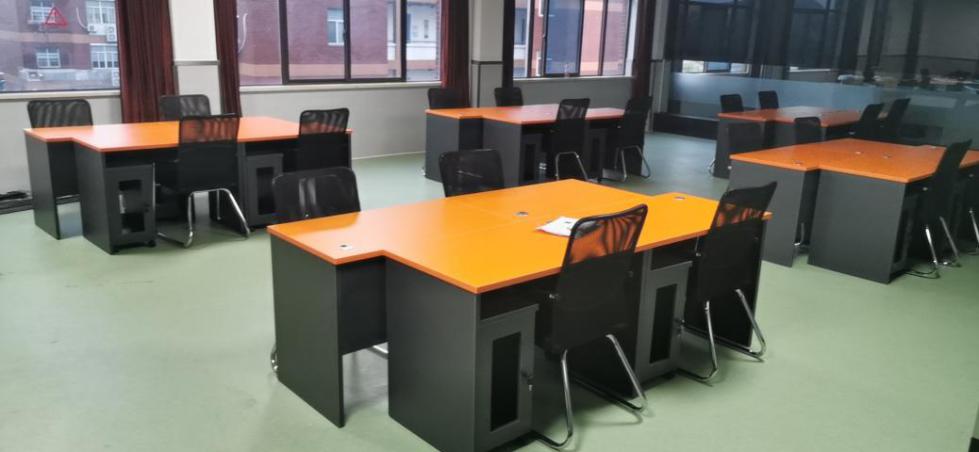 5CNC配套重型工作桌1、框架材质：金属2、面板材质：复合板材3、尺寸：约1500mm*750mm*800mm4、整体承重：400kg6光固化3D打印设备1、成型原理：LCD光固化成型2、★设备外观：黑白色彩交互式经典风格，侧翼开闭打印舱，45度可旋转全彩触摸屏；底部支撑采用可拆卸式增强型支架模式；凹圆型LED开关按键3、成型平台：侧悬臂平台升降式打印；悬臂平台采用万向轴连接组件，具有深度释放旋转功能；4、整机尺寸：约240*120*260mm5、打印尺寸：120*65*120mm6、机器重量: 6kg7、XY轴分辨率：2560*1440像素   Z轴精度：0.025-0.1mm8、分成厚度：0.025-0.1mm之间可选9、打印速度：10-20秒/层10、打印精度:±10μm11、打印存储：内置4G存储功能12、精密导轨：高精度导轨。13、光学系统：波长405nm，功率30W，LED紫光。采用5.5寸 2560*1440 537PPI高分屏。14、机器电压：AC220(110-240 50/60Hz) DC12V15、机器功率：50W16、树脂液槽：FEP离型膜，高品质性能铝合金外框17、过滤系统：双通道过滤18、连接方式：网线、WIFI、U盘（网络接口1个，USB接口2个）支持文件：STL,OBJ,DAE,AMF,BMP,JPG,JPEG,PNG,G,GCODE;19、触控系统：采用 4.3寸可旋转45°全彩触控屏。系统包括四项模块：基础功能/调平位移/预览打印/注册管理。具有3D可视化模型打印实时进度的功能。20、打印材料：标准刚性树脂、耐高温压膜树脂、牙科树脂、导板树脂、高韧性树脂、弹性树脂等。21、配套软件： （1）由打印机厂家自主研发的切片软件，正版软件；（2）使用者可以检索到自己使用的产品型号，智能软件及固件升级；（3）软件内置云平台，可实现3D模型的云下载和云服务，可以注册登录个人账号，选择多种模型，如建筑类、人像类、动物类、艺术类、玩具类、生活类、工业类、动漫类等，并可一键搜索自己感兴趣的模型。（4）软件设置了私人助理及教学向导功能，为使用者提供全方位的教程指导，快速熟悉软件的各项功能，相关参数也配置了详尽的注解，为使用者提供专业知识和经验支持，尽快进入工作状态； （5）按指定顺序，逐个打印平台上多个模型的功能；（6）打印轨迹模拟动画演示功能；（7）软件内即可生成字母、数字、文字，可设置模型字体、厚度、曲率、仰角等，实现快速建模打印功能；（8）提供断层续接的功能，控制打印头的层高起始点，实现在断层模型上续打；（9）可缩放3D模型至所需的尺寸；软件有自动装配和自动分割模型功能；具备X轴、Y轴、Z轴和自由切割功能；（10）软件系统允许用户手动添加支撑，同时在必须加入支撑的部分由系统自动添加，通过双重保障提升模型打印的成功率；（11）系统配备了手动切割功能，使模型的摆放方式及切片灵活度更高，同时可实现灵活的装配功能，按照内部封闭结构，将模型切割成多个独立单元，实现特定部分的模型打印；（12）软件内嵌照片自动转换3D模型打印的功能；（13）软件在联网状态下实现版本在线升级以及远程打印机的固件升级；（14）同一模型不同高度设置不同切片参数，可以方便的为同一个模型不同的高度，设置层高、填充率、打印头温度、打印速度等不同的切片参数；（15）提供自动装配、模型拆分功能，自动完成模型的拼接组合，实现模型组装后的整体打印，一次打印嵌套结构；（16）系统允许用户自定义切片的开始和结束代码；（17）同时支持3种联机打印模式，即USB联机、局域网联机和广域网联机；（18）软件提供“接缝过渡距离”的设置，让模型接缝更自然；（19）系统同时包含熔融沉积工艺和光固化工艺的切片，用户可随时切换。签订合同前投标人须向采购方提供以上软件功能的演示。22、配件包：固化套件、超声波清洗套件各一套，光敏树脂耗材1KG23、工具：塑料铲子、U盘、内六角、橡胶手套、口罩、过滤网、偏口钳、镊子、护目镜7桌面式数控加工设备1、结构特点：全封闭加透明有机玻璃结构、采用高精度研磨滚珠丝杆2、数控系统：搭载980MC工业级面板数控系统，执行国际通用标准G代码编程，支持M代码及S代码3、加工材料：主要加工材料：铁、铜、铝合金、PVC塑料、有机玻璃等4、精度：重复定位精度：≤0.02mm5、系统分辨率：≤0.001mm6、XYZ轴行程	横向（X轴）：≥210mm7、纵向（Y轴）：≥95mm8、垂直（Z轴）：≥200mm9、★安全防护等级：IP54,全封闭结构,带安全防护门自动开关装置,LED内部照明10、通讯接口：USB接口、COM口等多种通讯方式11、主轴转速：≥3500 转/分钟 (数控系统G代码控制转速)12、工作台尺寸：≥400×90mm13、最大钻孔直径：≥16mm14、最大铣削直径：≥60mm15、数控系统：980MC工业级数控系统16、传动丝杆：C3级工业滚珠丝杆17、输出功率：≥600W18、使用电源：AC220V/50Hz19、净重/毛重：150/170kg20、外型尺寸：约845×580×850mm21、★满足全省工业产品设计与创客实践项目对减材制造设备的技术要求。8大尺寸增材制造设备1、成型尺寸（mm）：约300mm*300mm*300mm2、打印层厚（mm）：0.05~0.3mm，最小层厚达到50微米3、尺寸精度（mm）：0.2mm/100mm4、电源输入：100-240V,50-60HZ5、喷嘴直径（mm）：0.4mm6、最大打印速度（180mm/s）7、喷头数：单喷头8、喷头温度：300℃9、具有一种熔积成型三维打印的支持模块，提供证明材料10、CPU主频：168MHz11、GPU主频	：1.5GHz，4核12、具有3D打印机无风扇冷却装置及3D打印机，提供证明材料13、本地存储：4GB14、显示屏：7寸全彩大触摸屏，具有U盘三维模型预览功能15、能够提供正版打印机系统控制软件16、摄像头：200W像素广角摄像头17、学科模型库：包含数学、科学、物理、生物、化学、地理学科知识点教辅具模型库18、数据传输方式：USB接口+WIFI19、打印耗材：1.75mm线材，默认PLA，可支持ABS/PC等常见材料20、★切片软件：提供正版Pango 打印机切片软件21、耗材检测：有22、空气过滤：有23、具有3D打印机打印材料断续检测装置及3D打印机，提供证明材料24、断电续打：有25、喷头组件：模块化设计，喷头易拆26、特殊功能：自动调平模式27、具有断电续打功能的3D打印机及其断电续打控制方法，提供证明材料28、是否有热床：平台加热29、打印平台：可更换FR4，铝板，玻璃，亚克力，PC-ABS30、特殊功能：可切换高速模式与超静音模式31、★满足全省工业产品设计与创客实践项目对增材制造设备的技术要求。9技术服务及资源开发1、▲提供设备平面布局图及效果图：要求场地功能区划分清晰、合理，意思表达清楚，效果图体现设计效果并贴近实施效果。考虑已有设备。2、不少于4块关于增材制造的文化展板。3、提供不少于500M的项目教学素材提供给学生，包括超人大战蝙蝠侠、橙色自卸卡车、离心式风机等不少于200项。包括四翼战车、高跟鞋、割首者大卫、V8引擎进气管、独臂野人、马里奥小乌龟、八面菱形骰子、三星蝙蝠侠手机壳、硬币清分机、水母风铃、金刚熊战士、草苗剑、蒙面娃娃武士、花朵花瓶、踢足球的人、南瓜勇士、线框风格手镯、汽车钥匙外壳、哈喽凯蒂手机座、旋钮陀螺、长臂战斧、天体运行轨道、箩筐笔筒、圣女皮拉尔钥匙扣、传送滑轮、斐波那契锥形球、野蛮狼人、骨架大象、带套夹的肥皂碟、戴帽子的恐龙吊坠、牛角头骨、小丑脸庞手机壳、长胡须大老鼠、鼠标上的花、绿色圣诞树、恐龙头骨、雷鸟三号导弹、漂亮甜蜜鸟、埃菲尔女神等可直接打印的素材。4、提供3D打印拆装的教学视频，打印机操作视频，切片软件的操作视频。5、增材制造校本教材开发。序号名称内容要求1▲售后技术服务要求质保期限（免费升级期）：不少于1 年24小时内到达现场，上门维护；48小时内修复；无法修复的，供应商应提供备用设备或部件替换，不能因此影响学校教育教学活动。提供电话及远程服务，一般问题一天内解决，重大问题三天内解决。提供免费现场培训，直到被培训人员能完全胜任工作要求，培训内容包括应用软件操作、操作系统、开发工具软件、后台数据及软件中涉及的相关维护、集成环境下的故障解决能力培训、数据备份和应急方案等内容的培训。当系统运行环境出现故障或因更换服务器等原因需要重搭建系统时，免费协助用户完成故障排除、升级或迁移操作，对系统进行完整性检查并跟踪运行。质保期（免费升级期）后终身维护。6、投标单位必须在中标后签订合同前提供招标文件要求提供的证书原件、样品、现场演示，除此以外采购人有权要求预中标人在中标公告发布3日内提供全套设备和软件搭建演示环境，按照招标文件要求逐一验证产品功能，各项性能经业主认定符合招标要求后方可；如不满足上述条件且恶意投标导致影响校方采购进度及流程的，则中标无效，并提交上级主管部门列入不良行为记录名单。2▲交货时间及地点合同签订后15日内，杭州汽车高级技工学校指定地点。3▲付款合同签订后15日内由甲方支付合同金额的30%作为预付款；合同履行结束验收合格，甲方收到乙方出具符合要求的正规发票与相关验收材料后十个工作日内一次性付清合同的剩余款项。  编号产品名称型号数量单价总价备注合计（大写人民币）： 合计（大写人民币）： 合计（大写人民币）： 合计（大写人民币）： 合计（大写人民币）： 小写：小写：正面：                                 反面：正面：                                 反面：标项名称投标总价交货期投标声明大写：小写：序号名称规格型号数量单价（元）小计（元）12…投标总价投标总价投标总价投标总价投标总价大写：小写：中小微行业划型标准规定（根据工信部联企业〔2011〕300号制定）中小微行业划型标准规定（根据工信部联企业〔2011〕300号制定）中小微行业划型标准规定（根据工信部联企业〔2011〕300号制定）中小微行业划型标准规定（根据工信部联企业〔2011〕300号制定）中小微行业划型标准规定（根据工信部联企业〔2011〕300号制定）中小微行业划型标准规定（根据工信部联企业〔2011〕300号制定）中小微行业划型标准规定（根据工信部联企业〔2011〕300号制定）中小微行业划型标准规定（根据工信部联企业〔2011〕300号制定）中小微行业划型标准规定（根据工信部联企业〔2011〕300号制定）中小微行业划型标准规定（根据工信部联企业〔2011〕300号制定）行业中型企业中型企业中型企业小型企业小型企业小型企业微型企业微型企业微型企业微型企业行业从业人员X（人）营业收入Y（万元）资产总额Z（万元）从业人员X（人）营业收入Y（万元）资产总额Z（万元）从业人员X（人）营业收入Y（万元）资产总额Z（万元）资产总额Z（万元） 1、农林牧渔业 500≤Y＜20000 50≤Y＜500Y＜50 2、工业300≤X＜10002000≤Y＜4000020≤X＜300300≤Y＜2000X＜20Y＜300 3、建筑业6000≤Y＜800005000≤Z＜80000300≤Y＜6000 300≤Z＜5000Y＜300Z＜300Z＜300 4、批发业 20≤X＜2005000≤Y＜40000 5≤X＜201000≤Y＜5000X＜5Y＜1000 5、零售业 50≤X＜300 500≤Y＜2000010≤X＜50100≤Y＜500X＜10Y＜100 6、交通运输业300≤X＜10003000≤Y＜3000020≤X＜300200≤Y＜3000X＜20V＜200 7、仓储业100≤X＜2001000≤Y＜3000020≤X＜100100≤Y＜1000X＜20Y＜100 8、邮政业300≤X＜10002000≤Y＜3000020≤X＜300100≤Y＜2000X＜20Y＜100 9、住宿业100≤X＜3002000≤Y＜1000010≤X＜100100≤Y＜2000X＜10Y＜10010、餐饮业100≤X＜3002000≤Y＜1000010≤X＜100100≤Y＜2000X＜10V＜10011、信息传输业100≤X＜20001000≤Y＜10000010≤X＜100100≤Y＜1000X＜10Y＜10012、软件和信息技术服务业100≤X＜3001000≤Y＜1000010≤X＜100 50≤Y＜1000X＜10Y＜5013、房地产开发经营1000≤Y＜2000005000≤Z＜10000100≤Y＜10002000≤Z＜5000Y＜100Z＜2000Z＜200014、物业管理300≤X＜10001000≤Y＜5000100≤X＜300500≤Y＜1000X＜100Y＜50015、租赁和商务服务业100≤X＜3008000≤Z＜12000010≤X＜100 100≤Z＜8000X＜10Z＜100Z＜10016、其他未列明行业100≤X＜30010≤X＜100X＜10说明1、企业类型的划分以统计部门的统计数据为依据。个体工商户和本规定以外的行业，参照本规定进行划型。本规定的中型企业标准上限即为大型企业标准的下限。说明1、企业类型的划分以统计部门的统计数据为依据。个体工商户和本规定以外的行业，参照本规定进行划型。本规定的中型企业标准上限即为大型企业标准的下限。说明1、企业类型的划分以统计部门的统计数据为依据。个体工商户和本规定以外的行业，参照本规定进行划型。本规定的中型企业标准上限即为大型企业标准的下限。说明1、企业类型的划分以统计部门的统计数据为依据。个体工商户和本规定以外的行业，参照本规定进行划型。本规定的中型企业标准上限即为大型企业标准的下限。说明1、企业类型的划分以统计部门的统计数据为依据。个体工商户和本规定以外的行业，参照本规定进行划型。本规定的中型企业标准上限即为大型企业标准的下限。说明1、企业类型的划分以统计部门的统计数据为依据。个体工商户和本规定以外的行业，参照本规定进行划型。本规定的中型企业标准上限即为大型企业标准的下限。说明1、企业类型的划分以统计部门的统计数据为依据。个体工商户和本规定以外的行业，参照本规定进行划型。本规定的中型企业标准上限即为大型企业标准的下限。说明1、企业类型的划分以统计部门的统计数据为依据。个体工商户和本规定以外的行业，参照本规定进行划型。本规定的中型企业标准上限即为大型企业标准的下限。说明1、企业类型的划分以统计部门的统计数据为依据。个体工商户和本规定以外的行业，参照本规定进行划型。本规定的中型企业标准上限即为大型企业标准的下限。说明1、企业类型的划分以统计部门的统计数据为依据。个体工商户和本规定以外的行业，参照本规定进行划型。本规定的中型企业标准上限即为大型企业标准的下限。单位名称单位地址成立时间成立时间注册资本固定资产办公用房规模(注明自有、租用)办公用房规模(注明自有、租用)资质情况资质名称颁布部门颁布部门颁布部门资质等级（如有）资质等级（如有）颁布时间颁布时间附件页码资质情况资质情况资质情况资质情况从事类检验监测的人员情况合计人数高级职称人数高级职称人数高级职称人数中级职称人数中级职称人数具有专业资格人数具有专业资格人数具有专业资格人数从事类检验监测的人员情况近三年业务收入年度年度年度业务收入(万元)业务收入(万元)业务收入(万元)业务收入(万元)业务收入(万元)业务收入(万元)近三年业务收入近三年业务收入近三年业务收入近三年业务收入合计合计合计人员姓名性别出生年月文化程度执业资格工程专业技术职称从业年限专业备注（1）（2）（3）（4）（5）（6）（7）（8）（9）序号招标文件要求投标文件响应情况偏离情况            （无偏离/正偏离/负偏离）说明项目名称简要描述项目金额（万元）项目实施日期采购单位联系电话联系人所在页码